ПОЛОЖЕНИЕо проведении районного конкурса детского творчества«НОВОГОДНЯЯ ЧУДЕСАРИЯ»,среди обучающихся образовательных учреждений Советского района г.Брянска1. Общие положенияОрганизатором районного конкурса детского творчества «Новогодняя чудесария», среди обучающихся образовательных учреждений Советского района г.Брянска (далее - Конкурс) является управление образования Брянской городской администрации.Непосредственную организацию и проведение Конкурса осуществляет МБУДО "Центр внешкольной работы Советского района" г. Брянска.Цель: создание условий для реализации творческого потенциала детей, формирование праздничной новогодней атмосферы и настроения.Задачи: - развитие творческих способностей и эстетическое воспитание детей;- создание условий для самореализации детей;- выявление и поддержка одаренных и талантливых детей;- развитие художественно-изобразительных способностей;- пропаганда и популяризация детского литературного творчества.2. Участники КонкурсаУчастниками Конкурса являются учащиеся образовательных учреждений Советского района г. Брянска в возрасте от 7 до 17 лет.3. Сроки проведения конкурса3.1. Конкурс проводится с 13 по 28 декабря 2021 года.3.2. Прием работ осуществляется до 23 декабря 2021 года в МБУДО «Центр внешкольной работы Советского района» г.Брянска:- в номинации «Новогодняя мастерская» и «Новогодний адвент - календарь» работы принимаются по адресу: пр.Ленина,28 корпус 1 – «Почта Деда Мороза»;- в номинации «Новогодний косплей» конкурсные работы необходимо прислать на электронную почту konkurs32sov@mail.ru или сообщением в официальную группу Центра ВКонтакте - https://vk.com/cvrbryansk. 4. Порядок проведения конкурса4.1. Конкурс проводится по следующим номинациям:- «Новогодняя мастерская» (конкурс открыток);- «Новогодний косплей»;- «Новогодний адвент-календарь».4.2. Требования к работам:4.2.1. в номинации «Новогодняя мастерская»:Участникам предлагается изготовить новогоднюю открытку из бумаги или картона, выполненную в любой технике с применением различных материалов (краски, карандаши, фломастеры, цветная бумага, любые подручные материалы). Приветствуются объемные элементы. Формат  открытки - А5 в сложенном виде,    на развороте должно быть поздравление с Новым годом и Рождеством, начинающееся со слов «Дорогой, друг…». На обороте открытки необходимо указать: фамилию, имя автора, возраст, образовательное учреждение.Критерии оценки:- соответствие тематике конкурса;- оригинальность используемых средств;- ясность изложения идеи, качество и сложность;- цветовое решение, техника исполнения;- культура оформления работы;- творческий подход.4.2.2. в номинации «Новогодний косплей» к участию принимаются  2 фотографии, одна, из которых это новогодний персонаж (сказки, мультфильма, фильма и др.), а вторая - образ данного персонажа в исполнении участника конкурса. Фотографии должны быть максимально похожи, а участник косплея должен максимально передать образ своего персонажа. Фотографии предоставляются в электронном варианте и сопровождаются заявкой, содержащей: название косплея, Ф.И.автора, образовательное учреждение, класс, эл.почта. Ответственность за авторство несет участник конкурса.Критерии оценки:- соответствие тематике конкурса;- схожесть с персонажем;- артистизм и подача образа;- креативность.4.2.3. в номинации «Новогодний адвент-календарь» участникам конкурса предлагается создать объемный,  новогодний адвент-календарь (образец см. Приложение №2 к положению). Календарь должен быть рассчитан на период с 1  по 31 января 2022 года.На каждый день ожидания приходится по одному  окошечку/мешочку/свертку/кармашку и т.д. Календарь изготавливается из любых материалов (бумага, ткань, природный материал и любые другие, в рамках вашей фантазии). Календарь может быть большого или маленького размера, с большим или маленьким количеством деталей, может иметь самые разные, в том числе и необычные формы. На обороте календаря необходимо указать: фамилию, имя автора, возраст, образовательное учреждение.Критерии оценки:- эстетичность оформления календаря, - оригинальность содержания, - креативность, - аккуратность исполнения;- соответствие санитарно–гигиеническим требованиям и технике безопасности.4.3. Работы не соответствующие требованиям настоящего Положения, не будут допущены к участию в конкурсе.4.4. Каждая работа должна сопровождаться заявлением-согласием на обработку персональных данных (приложение №1). Присылая работу на конкурс участник, его законный представитель автоматически дают согласие на её использование                и публикацию в сети Интернет. 4.5. Работы участников конкурса не возвращаются.5. Руководство конкурсом	Руководство организацией и проведением Конкурса осуществляет оргкомитет    с правами жюри. 6. Подведение итогов конкурса6.1. Оргкомитет подводит итоги Конкурса до 28 декабря 2021 года. По каждой номинации Конкурса определяются победители и призёры. 6.2. Победители и призёры награждаются грамотами управления образования Брянской городской администрации. 6.3. Работы, признанные лучшими будут размещены в официальной группе МБУДО «Центр внешкольной работы Советского района» г. Брянска ВКонтакте – https://vk.com/cvrbryansk.6.4. Новогодние открытки и календари, будут направлены детям, находящимся в трудной жизненной ситуации.ЗАЯВЛЕНИЕ-СОГЛАСИЕ НА ОБРАБОТКУ ПЕРСОНАЛЬНЫХ ДАННЫХЯ,________________________________________________________________, проживающий (ая) по адресу: __________________________________________________________________________________________________________, в соответствии с требованиями статьи 9 Федерального закона от 27.07.2006 № 152-ФЗ «О персональных данных» подтверждаю своё согласие на обработку муниципальным бюджетным образовательным учреждением дополнительного образования детей «Центр внешкольной работы Советского района» г. Брянска персональных данных моего ребёнка (сына, дочери)__________________________________________________________________, участника районного конкурса детского творчества «Новогодняя чудесария»,  включающих следующие данные:- фамилия, имя;- дата рождения (возраст);- электронная почта.Согласие распространяется на время участия ребёнка в конкурсе.Даю согласие на публикацию творческой работы моего ребенка в социальной сети Интернет. Оставляю за собой право отозвать своё согласие посредством составления соответствующего письменного документа.Подпись______________	____________________________________       		                                     (фамилия, имя, отчество родителя)Приложение №2 к положению«Новогодний адвент-календарь»Примерный образец для выполнения адвент - календаря: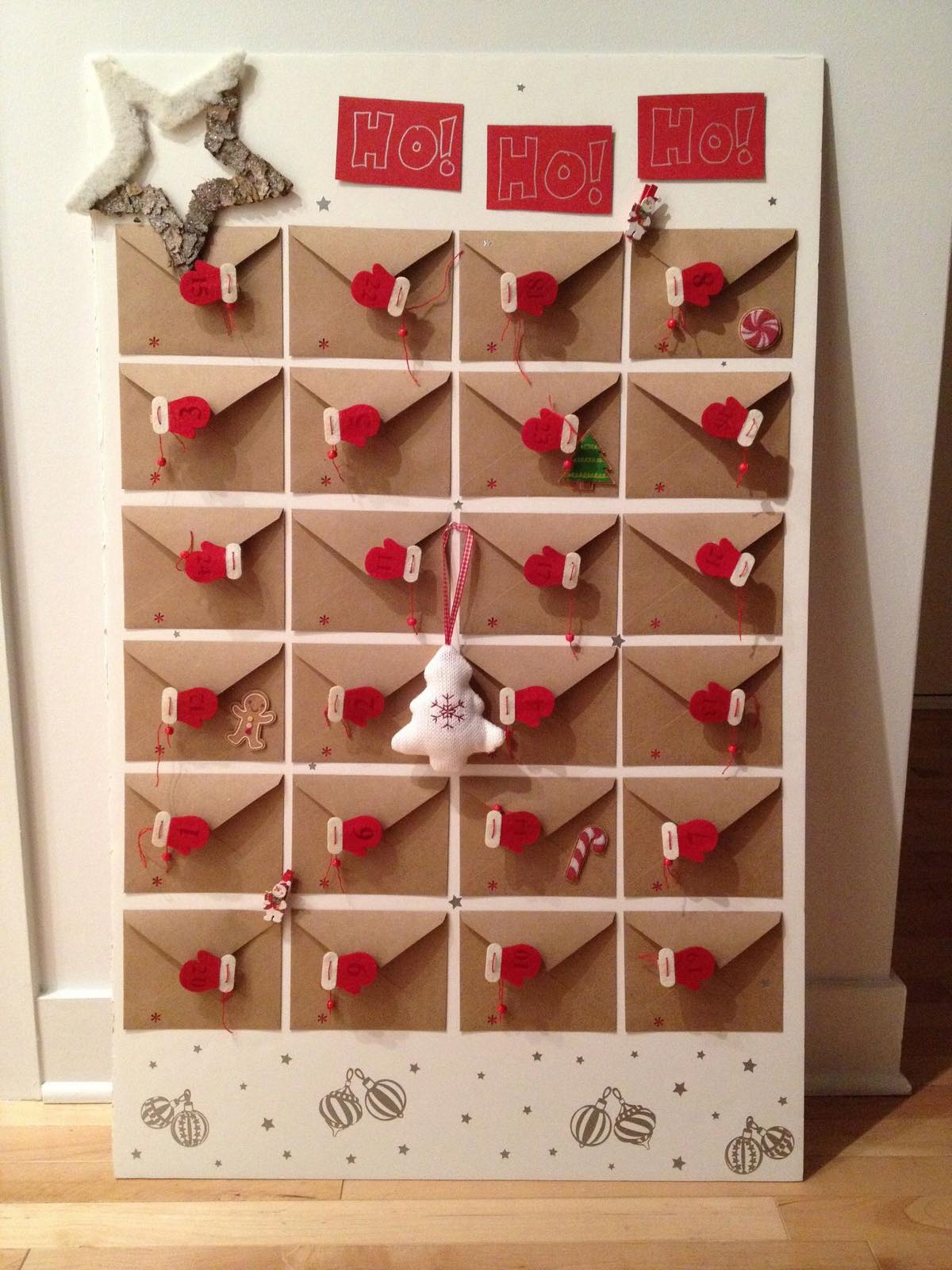 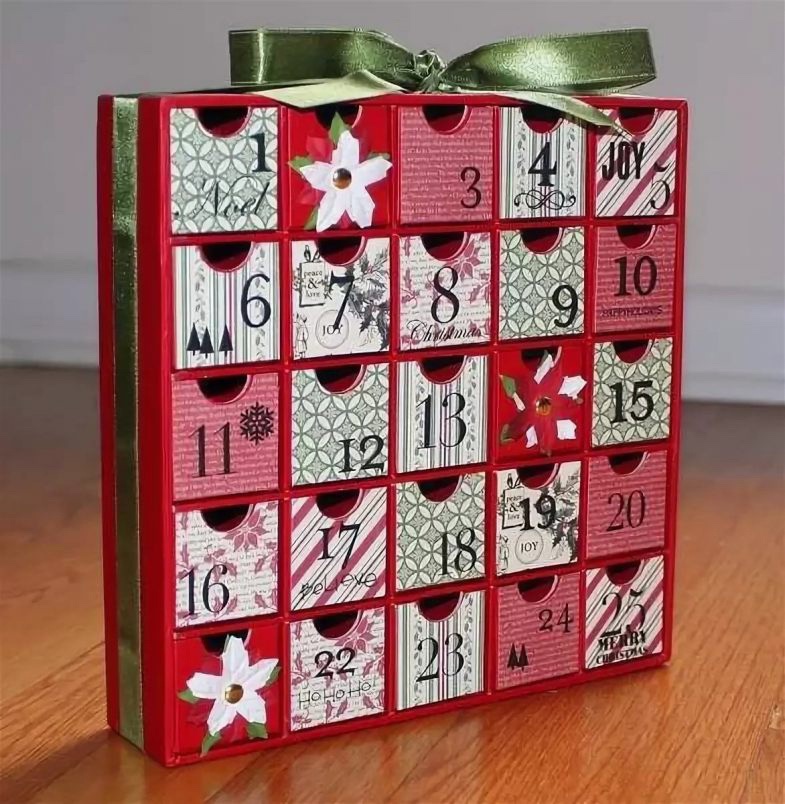 Приложение №1 к положениюДиректору МБУДО «Центр внешкольной работы Советского района» г. Брянска О.Н. Поморцевой________________________ родителя ________________________________,(фамилия, имя, отчество ребёнка) обучающегося в __________________________________________________(название образовательного учреждения)